WE du Li Bia Bouquet11 et 12 septembre 2021Avis de courseLe Cercle de Voile de Dave a le plaisir de vous convier à sa régate WE du Li Bia Bouquet à :CVDave (Péniche Titine II)
Rue du Rivage, 2
5100 DaveLa mention [NP] dans une règle signifie qu’un bateau ne peut pas réclamer (No Protest) contre un autre bateau pour avoir enfreint cette règle. Cela modifie la RCV 60.1(a).La mention [DP] dans une règle de cet AC signifie que la pénalité pour une infraction à cette règle peut, à la discrétion du jury, être inférieure à une disqualification.RèglesLa régate est régie par :Les règles telles que définies dans les Règles de Course à la Voile 2021 – 2024 ;Les prescriptions nationales de Belgian Sailing https://belgiansailing.be/fr/documenten/;En cas de conflit dans la traduction, le texte français prévaudra.Instructions de Course (IC)2.1	Les instructions de course seront disponibles après 10h30 le 11 septembre et après 9h00 le 12 septembre 2021 au secrétariat de la régate ;2.2	Les IC seront affichées au tableau officiel situé dans la péniche Titine II, ainsi que sur le site vvv.cvdave.be.Communication[DP] [NP] Pendant qu’il est en course, sauf en cas d’urgence, un bateau ne doit ni émettre ni recevoir de données vocales ou de données qui ne sont pas disponibles pour tous les bateaux.Admissibilité et Inscription4.1	La régate est ouverte à tous les bateaux de type Ponant le 11 septembre et D5 le 12 septembre 2021.4.2	Les bateaux admissibles peuvent s’inscrire en complétant le formulaire joint et le renvoyer par mail à : accueil@cvdave.be ou en complétant le formulaire sur place le jour de la régate.4.3	Pour s’inscrire, les concurrents doivent se présenter avec les documents suivants :Une licence de compétition valide ;Une autorisation parentale pour les mineurs d’âge ;Éventuellement leur autorisation de port de publicité,Pour les concurrents étrangers, une justification d’appartenance à une autorité nationale membre de World Sailing.4.4	La confirmation d’inscription se fera le 11 septembre de 10h30 à 13h00 et le 12 septembre de 9h00 à 10h, au secrétariat de la régate.Droits à payerLes droits sont les suivants :
5.1	Droits ‘inscriptions : 12 € pour un seul jour, 20 € pour les deux jours.
5.2	Moyens de paiement : liquide.Publicité6.1	[DP] [NP] Les bateaux et/ou les concurrents peuvent être tenus d’afficher la publicité choisie et fournie par l’autorité organisatrice (voir le code de publicité de World Sailing). 6.2	La publicité pour le tabac est interdite en belgiqueProgrammeSamedi 11 septembre 2021                      Dimanche 12 septembre 2021           10h30 : Inscriptions.                                      09h00 : inscriptions13h30 : mise à disposition du comité            10h30 : mise à disposition du comité.                        Courses à suivre.                                                     Courses à suivre.           Pas de départ après 17heures.                   Pas de départ après 16h00                                                                           16h30-17h00 : Résultats et remise du                                                                                                                    Challenge LBB                          Les compétiteurs doivent détenir une licence de navigation valide, comme requis par leur fédération et faire partie de leur association de classe.      Le programme et les horaires peuvent être modifiés par l’autorité organisatriceLes parcoursLes parcours à effectuer seront décrits dans les instructions de courseClassement9.1	Le système de classement est le suivant :Le Système de Points à minima de l’annexe A s’appliquera.Le règlement du challenge Li Bia Bouquet pour la classe Ponant.9.2	3 courses validées sont nécessaires pour valider la compétition.9.3	a) Quand moins de 4 courses ont été validées, le score d’un bateau dans une série sera le total des scores de ses courses.b) Quand de 4 à 7 courses ont été validées, le score d’un bateau dans une série sera le total des scores de ses courses à l’exclusion de son plus mauvais score.c) Quand 8 courses ou plus ont été validées, le score d’un bateau dans une série sera le total des scores de ses courses à l’exclusion de ses deux plus mauvais scores.Bateaux accompagnateurs[DP] Les bateaux accompagnateurs peuvent être appelés à assurer la sécurité, à la demande du comité de course.Bateaux loués ou prêtésUn bateau loué ou prêté peut porter des lettres de nationalité ou un numéro de voile non conformes à ses règles de classe, à condition que le comité de course ait approuvé son identification de voile avant la première course.Protection des données12.1	Droit à l’image et à l’apparenceEn participant à cette compétition, le concurrent et ses représentants légaux autorisent l’AO, la FFYB, la Belgian Sailing et leurs sponsors à utiliser gracieusement son image et son nom, à montrer à tout moment (pendant et après la compétition) des photos en mouvement ou statiques, des films ou enregistrements télévisuels, et autres reproductions de lui-même prises lors de la compétition, et ce sur tout support et pour toute utilisation liée à la promotion de leurs activités.12.2	Utilisation des données personnelles des participantsEn participant à cette compétition, le concurrent et ses représentants légaux consentent et autorisent la FFYB et ses sponsors ainsi que l’autorité organisatrice à utiliser et stocker gracieusement leurs données personnelles. Ces données pourront faire l’objet de publication de l’autorité organisatrice, de la FFYB et ses sponsors. La FFYB en particulier, mais également ses sponsors pourront utiliser ces données pour le développement de logiciels ou pour une finalité marketing. Conformément au Règlement Général sur la Protection des Données (RGPD), tout concurrent ayant communiqué des données personnelles à la FFYB peut exercer son droit d'accès aux données le concernant, les faire rectifier et, selon les situations, les supprimer, les limiter, et s’y opposer, en contactant info@ffyb.be ou par courrier au siège social de la Fédération Francophone du Yachting Belge en précisant que la demande est relative aux données personnelles.Établissement des risquesLa RCV 3 stipule : « La décision d’un bateau de participer à une course ou de rester en course est de sa seule responsabilité. » En participant à cette épreuve, chaque concurrent accepte et reconnaît que la voile est une activité potentiellement dangereuse avec des risques inhérents. Ces risques comprennent des vents forts et une mer agitée, les changements soudains de conditions météorologiques, la défaillance de l’équipement, les erreurs dans la manœuvre du bateau, la mauvaise navigation d’autres bateaux, la perte d’équilibre sur une surface instable et la fatigue, entraînant un risque accru de blessures. Le risque de dommage matériel et/ou corporel est donc inhérent au sport de la voile.PrixLe Challenge « Li Bia Bouquet » sera attribué au club ayant obtenu le plus grand nombre de points au cours des 2 jours de régate.AssuranceChaque bateau participant doit détenir une assurance valide en responsabilité civile avec une couverture minimale d’un montant de 1.500.000 € ou son équivalent.Informations complémentaires15.1	Pour plus d’informations, veuillez contacter accueil@cvdave.be.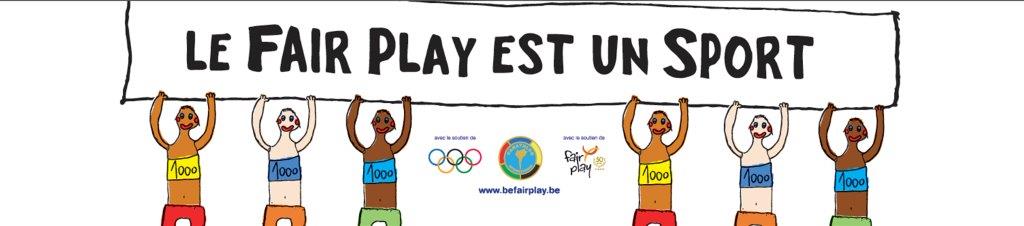 